УТВЕРЖДАЮ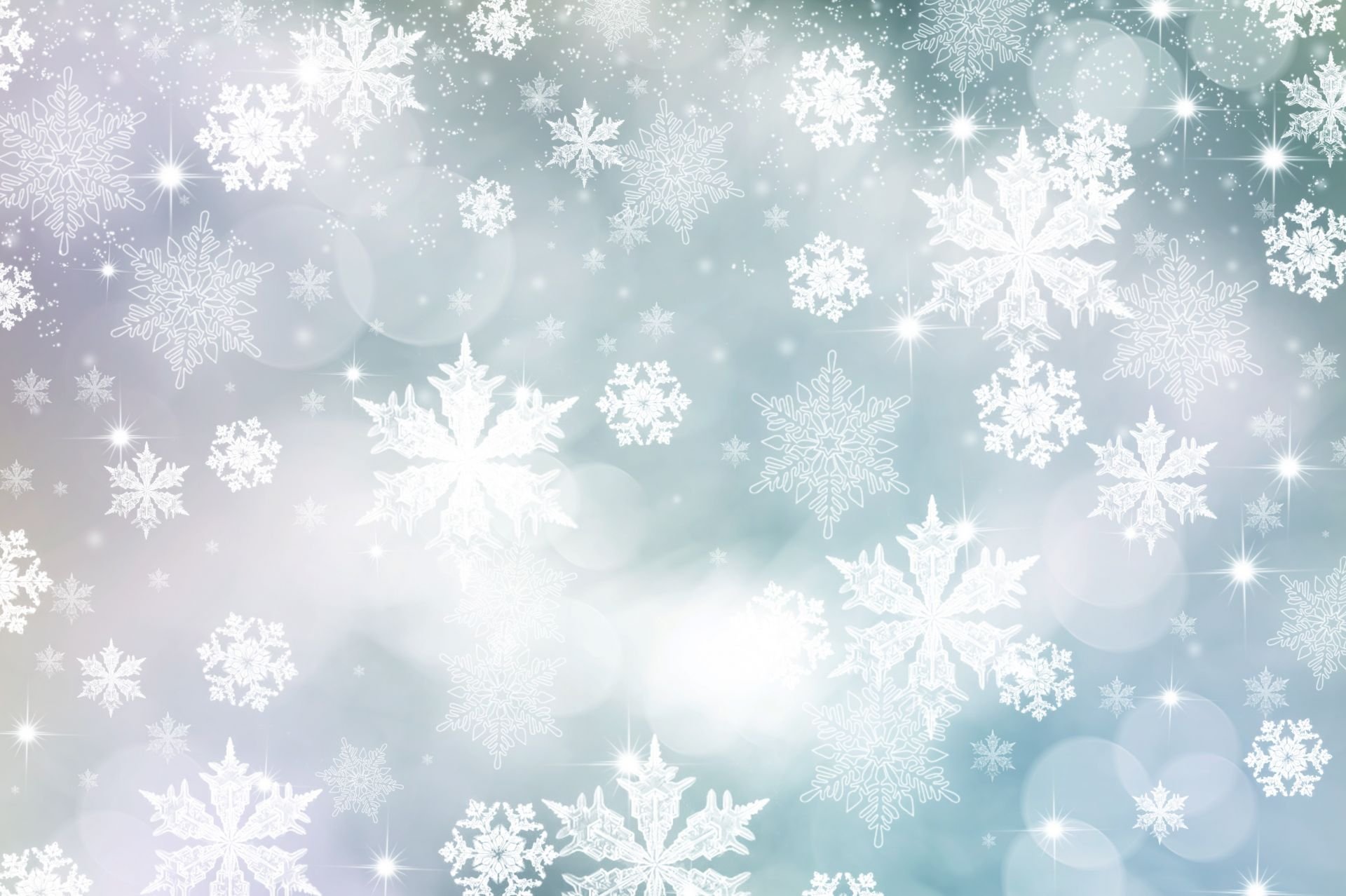 Директор ГУО «Средняя школа д.Клейники им. Ю.В. Харитончика»____________ В.Н. Терлицкий_____________________ПЛАН ВОСПИТАТЕЛЬНЫХ МЕРОПРИЯТИЙ НА ЗИМНИЕ КАНИКУЛЫВ 1 – 11 КЛАССАХ  (25.12.2022 – 08.01.2023)«Полезные каникулы»План составил заместитель директора по ВР                                                                      Тимохова О.В.Дата мероприятияВремя проведенияКлассыНазвание мероприятияОтветственный26.12.2022(понедельник)9.00- 16.001-2Работа зимнего оздоровительного лагеря по отдельному плануСкалкович Л.М.26.12.2022(понедельник)10.004 «Б» Новогоднее представление «Новый год у ворот»Куликович Е.Д.26.12.2022(понедельник)11.003-4Новогодняя викторинаДавидович О.А.26.12.2022(понедельник)12.005-11Лыжные гонкиСухарук Е.В., Левонюк И.И.26.12.2022(понедельник)09.001-11Библиотечный час Горбацкая Т.Д.27.12.2022(вторник)9.00- 16.001-2Работа зимнего оздоровительного лагеря по отдельному плануСкалкович Л.М.27.12.2022(вторник)18.009 «А»Экскурсия «Брест новогодний»Коляда В.Н.27.12.2022(вторник)10.302 «А»Новогоднее представление «Новый год, как в кино» г.БрестСкалкович Л.М.27.12.2022(вторник)10.007-8Турнир юных физиков Маташук С.С.27.12.2022(вторник)10.008Новогодний переполохМухин С.В.27.12.2022(вторник)12.007 «А»Экскурсия «Брест культурный»Остапук Т.В.27.12.2022(вторник)18.0011КТД «К нам стучится Новый год»Лукьянюк Н.В.28.12.2022(среда)9.00- 16.001-2Работа зимнего оздоровительного лагеря по отдельному плануСкалкович Л.М.28.12.2022(среда)12.007 «Б»Праздник класса «Новогодняя мозаика»Игнатюк Т.А.28.12.2022(среда)16.009 «Б»Посещение кинотеатра г.БрестВакульская Т.М.28.12.2022(среда)16.002 «А»Новогоднее представление «Главная елка страны» г.Минск Скалкович Л.М.28.12.2022(среда)14.302 «Б»Новогодний праздник «Созвездие зубра или как спасти Новый год» г.МинскМинич Е.А.28.12.2022(среда)10.004 «А»Творческие посиделки «Новогодняя сказка своими руками»Струк Е.А.28.12.2022(среда)11.005-еВикторина «Зимние праздники»Петрочук Н.В.28.12.2022(среда)12.002-4Новогоднее караокеСайкова О.Е.28.12.2022(среда)12.009 «А»Новогодняя викторина «Новый год в разных странах»Шутович Е.В.29.12.2022(четверг)9.00- 16.001-2Работа зимнего оздоровительного лагеря по отдельному плануСкалкович Л.М.29.12.2022(четверг)10.005 «А»,5 «Б», 5 «В»Спектакль  в ООКЦ «Новогодний переполох»Лазеба Т.Д., Бурлака Д.А., Дуб И.В.29.12.2022(четверг)11.008 «А»Экскурсия «Брест Новогодний»Капуза Т.А.29.12.2022(четверг)10.0010Праздник класса «Новый год стучится…»Малявко Е.И.29.12.2022(четверг)11.003-4Новогоднее путешествие по сказкамДавидович О.А.29.12.2022(четверг)10.306 «Б»Квест «Новогодние приключения»Банет О.А.30.12.2022(пятница)9.00- 16.001-2Работа зимнего оздоровительного лагеря по отдельному плануСкалкович Л.М.30.12.2022(пятница)10.006 «А»КТД «Новый год стучится к нам»Семенюк Н.В.30.12.2022(пятница)10.306-еМатематический квестДобринец А.И.31.12.2022(суббота)9.00- 16.001-2Работа зимнего оздоровительного лагеря по отдельному плануСкалкович Л.М.31.12.2022(суббота)10.001-11Библиотечный часГорбацкая Т.Д.31.12.2022(суббота)09.005-11Настольный теннисДавидович О.А.03.01.2023(вторник)18.009 «А»Посещение кинотеатра г.БрестКоляда В.Н.03.01.2023(вторник)09.001-11Библиотечный часГорбацкая Т.Д.03.01.2023(вторник)10.005-11Настольный теннисЛевонюк И.И.,Сухарук Е.В.03.01.2023(вторник)10.005-11Акция «Школьный двор»Сковородкина Г.А.03.01.2023(вторник)10.0011Викторина «Эрудит»Лукьянюк Н.В.04.01.2023(среда)13.007 «Б»Посещение кинотеатра г.БрестИгнатюк Т.А.04.01.2023(среда)16.009 «Б»Экскурсия «Брест новогодний»Вакульская Т.М.04.01.2023(среда)16.0010Экскурсия « Брест новогодний»Малявко Е.И.04.01.2023(среда)10.007 «А»«Зимние забавы»Остапук Т.В.04.01.2023(среда)12.009 «А»Кинолекторий «Необыкновенная история на Рождество»Шутович Е.В.04.01.2023(среда)10.003 «А»Час творчества «Волшебные краски Зимушки-зимы»Лукашевич И.С.05.01.2023(четверг)10.005-еПознавательно-развлекательное мероприятие «Рождественские посиделки»Лазеба Т.Д., Бурлака Д.А., Дуб И.В.05.01.2023(четверг)11.008 «А»Праздник «На Святки свои порядки»Капуза Т.А.05.01.2023(четверг)11.006 «Б»Посещение ледового дворцаБанет О.А.05.01.2023(четверг)10.008Квест «Тайна старого компаса»Мухин С.В.05.01.2023(четверг)10.001 «Б»КТД «Чудеса на Рождество»Федюк О.В.05.01.2023(четверг)11.001 «В»КТД «Краски зимы»Балюк Ю.С.05.01.2023(четверг)10.003 «Б»Круглый стол «Фабрика добрых дел»Новик М.И.06.01.2023(пятница)10.30 6 «А»Видеосалон «Рождество»Семенюк Н.В.06.01.2023(пятница)12.005-7Спортивные соревнования по волейболуСухарук Е.В.Левонюк И.И06.01.2023(пятница)09.001-11Библиотечный классГорбацкая Т.Д.06.01.2023(пятница)10.005-еЗнаўцы беларускай мовыФельшерук Г.Г